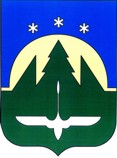 Муниципальное образованиеХанты-Мансийского автономного округа – Югрыгородской округ город Ханты-МансийскПРЕДСЕДАТЕЛЬ ДУМЫ ГОРОДА ХАНТЫ-МАНСИЙСКАПОСТАНОВЛЕНИЕот 31октября 2016 года                 	                              	                                            №1Ханты-МансийскОб очередном заседанииДумы города Ханты-Мансийскашестого созыва1.Провести     очередное     заседание  Думы   города    Ханты – Мансийска  шестого  созыва 25 ноября 2016 года в 10 00 час.2.Включить в проект повестки дня очередного заседания Думы города Ханты-Мансийска следующие вопросы:2.1.О состоянии контрольной работы по мобилизации доходов в бюджет города за девять месяцев 2016 года.Вносит Межрайонная инспекция ФНС России №1 по ХМАО – Югре.2.2.Об исполнении бюджета города Ханты-Мансийска за девять месяцев 2016 года.Вносит Администрация города Ханты-Мансийска.2.3.О ходе выполнения прогнозного плана (программы) приватизации муниципального имущества на 2016 год за девять месяцев 2016 года.Вносит Администрация города Ханты-Мансийска.2.4.О деятельности Счетной палаты города Ханты-Мансийска за третий квартал 2016 года.	Вносит Счетная палата города Ханты-Мансийска.2.5.Разное.3.Ответственным за подготовку указанных в пункте 2 настоящего постановления вопросов представить в организационное управление аппарата Думы города Ханты-Мансийска проекты документов, согласованные                               в установленном  порядке, в полном объеме (один экземпляр в оригинале, один – электронный вариант, тринадцать в копии), заблаговременно до дня заседания комитетов и комиссий, не позднее 15 ноября 2016 года.     4.Проекты документов по вопросам, неуказанным  в пункте 2 настоящего постановления, вносятся не позднее 15 ноября 2016 года. 5.В случае неподготовленности вопроса к указанному сроку ответственным представить соответствующую информацию в организационное управление аппарата Думы города Ханты-Мансийска.Председатель Думы          города Ханты-Мансийска			                                К.Л.Пенчуков